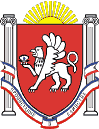 Новоандреевский сельский совет Симферопольского районаРеспублики Крым23-я сессия  1 созываРЕШЕНИЕ с. Новоандреевка		        № 120/15                                 от 30.10.2015г.Об утверждении Порядка принятия решений об установлении тарифов на услуги муниципальных предприятий и учреждений муниципального образования Новоандреевское сельское поселение Симферопольского района Республики КрымВ соответствии с Федеральным Законом от 06.10.2003г. № 131-ФЗ «Об общих принципах организации местного самоуправления в Российской Федерации», Законом Республики Крым от 21.08.2014г. № 54-ЗРК «Об основах местного самоуправления в Республике Крым», п. 19 статьи 33 Устава муниципального образования Новоандреевское сельское поселение Симферопольского района Республики Крым, в целях установления единого порядка принятия решений об установлении тарифов на услуги муниципальных предприятий и учреждений муниципального образования Новоандреевское сельское поселение Симферопольского района Республики Крым, Новоандреевский сельский совет РЕШИЛ:1. Утвердить Порядок принятия решений об установлении тарифов на услуги муниципальных предприятий и учреждений муниципального образования Новоандреевское сельское поселение Симферопольского района Республики Крым, согласно приложению.2. Администрации Новоандреевского сельского поселения, директору  муниципального предприятия Новоандреевского сельского поселения, обеспечить подготовку принятия решений об установлении и изменении тарифов, в соответствии с требованиями Порядка принятия решений об установлении тарифов на услуги муниципальных предприятий и учреждений муниципального образования Новоандреевское сельское поселение Симферопольского района Республики Крым,.3. Обнародовать настоящее решение путем вывешивания его на информационной доске у здания Администрация Новоандреевского сельского поселения по адресу Республика Крым Симферопольский район, с. Новоандреевка, ул. Победы, 36., а также разместить его на официальном сайте Новоандреевского сельского поселения (http://novoandreevka.ru/).4. Решение вступает в силу с момента его обнародования.Председатель Новоандреевского сельского совета -				          Глава администрации Новоандреевского сельского поселения		     В.Ю. ВайсбейнПриложение к решению 23 -й сессии 1 созываНовоандреевского сельского  советаСимферопольского района Республики КрымОт 30.10.2015 №120/15ПОРЯДОКпринятия решений об установлении тарифов на услуги муниципальных предприятий и учреждений муниципального образования Новоандреевское сельское поселение Симферопольского района Республики Крым1. Правовая основа и предмет регулирования настоящего ПорядкаНастоящий Порядок принятия решений об установлении тарифов на услуги муниципальных предприятий и учреждений муниципального образования Новоандреевское сельское поселение Симферопольского района Республики Крым (далее - Порядок) разработан на основании Федерального Закона от 06.10.2003 № 131-ФЗ «Об общих принципах организации местного самоуправления в Российской Федерации», иных нормативных правовых актов, регулирующих тарифную политику и Устава муниципального образования Новоандреевское сельское поселение Симферопольского района Республики Крым.Порядок определяет принципы, методы, основания, сроки и порядок принятия решений об установлении тарифов на услуги муниципальных предприятий и учреждений, выполнение работ муниципальными предприятиями и учреждениями муниципального образования Новоандреевское сельское поселение Симферопольского района Республики Крым (далее - тарифы на услуги, предоставляемые муниципальными предприятиями и учреждениями, работы), регулирование которых отнесено действующим законодательством к компетенции органов местного самоуправления.Установление тарифов на услуги, предоставляемые муниципальными предприятиями и учреждениями осуществляется администрацией Новоандреевского сельского поселения Симферопольского района Республики Крым (далее - администрация Новоандреевского сельского поселения).2. Основные понятия2.1. В настоящем Порядке применяются следующие понятия: - услуги муниципального предприятия или учреждения - услуга, оказываемая муниципальными предприятиями и учреждениями в рамках осуществления предпринимательской или иной приносящей доход деятельности;- поставщик услуг - муниципальное предприятие или учреждение, предоставляющее услуги потребителям в соответствии со своей специализацией; потребитель услуг - физическое или юридическое лицо, потребляющее услуги муниципальных предприятий и учреждений;рентабельность - соотношение доходов от реализации товаров, работ, услуг без налога на добавленную стоимость к расходам, производимым для реализации данных товаров, работ, услуг;тарифы на услуги, предоставляемые муниципальными предприятиями и учреждениями - ценовые ставки, выраженные в валюте Российской Федерации, по которым осуществляются расчеты потребителей услуг с муниципальными предприятиями и учреждениями за предоставленные услуги;период действия тарифов - период, на который устанавливается тариф.2.2. Настоящий Порядок обязателен для применения всеми муниципальными предприятиями и учреждениями муниципального образования Новоандреевского сельского поселения, если иное не определено законодательством Российской Федерации и законодательством Республики Крым.3. Экономическое обоснование тарифов на услуги, предоставляемые муниципальными предприятиями и учреждениями3.1. Обоснованными признаются тарифы на услуги, предоставляемые муниципальными предприятиями и учреждениями, обеспечивающие компенсацию экономически обоснованных расходов и прибыль, а также достижение баланса интересов муниципальных предприятий или учреждений и потребителей.Уровень рентабельности в тарифах на услуги, предоставляемые муниципальными предприятиями и учреждениями, устанавливается соответствующим постановлением администрации Новоандреевского сельского поселения при принятии решения об установлении тарифов, за исключением случаев, когда указанный уровень установлен нормативными правовыми актами федерального или республиканского органа исполнительной власти.При расчете тарифов на услуги, предоставляемые муниципальными предприятиями и учреждениями, учитываются расходы, связанные с оказанием услуг, на которые устанавливаются тарифы.Определение состава расходов на тарифы, их формирование производится в соответствии с законодательством Российской Федерации и законодательством Республики Крым, в зависимости от характера, условий осуществления, вида деятельности и должны предусматривать материальные расходы, расходы на оплату труда, амортизационные отчисления, расходы на ремонт, суммы налогов и сборов, начисленные в соответствии с действующим законодательством, расходы на обязательное и добровольное страхование в пределах страховых тарифов, утвержденных в соответствии с законодательством Российской Федерации, прочие расходы, предусмотренные действующим законодательством.В тарифы на услуги, предоставляемые муниципальными предприятиями и учреждениями не включаются расходы, связанные с недоиспользованием (не оптимальным использованием) производственных мощностей, а также иные необоснованные расходы.При рассмотрении тарифов на услуги, предоставляемые муниципальными предприятиями и учреждениями могут учитываться заключения независимой экспертизы по проверке обоснованности расчета тарифа на услуги. Экспертизу могут проводить муниципальные предприятия, учреждения, при наличии бюджетных и внебюджетных средств по результатам хозяйственной деятельности, предусмотренной Уставом муниципального предприятия или учреждения.4. Основные принципы установления или изменения тарифов на услуги, предоставляемые муниципальными предприятиями и учреждениями, работы, выполняемые муниципальными предприятиями и учреждениями4.1.Администрация Новоандреевского сельского поселения в установленном порядке устанавливает, изменяет тарифы на услуги, предоставляемые муниципальными предприятиями и учреждениями в целях обеспечения экономических, социальных, образовательных, культурных и других потребностей всех потребителей Новоандреевского сельского поселения. Основными принципами установления тарифов на услуги, предоставляемые муниципальными предприятиями и учреждениями являются:- проведение на территории Новоандреевского сельского поселения единой тарифной политики;защита экономических интересов потребителей и бюджета муниципального образования Новоандреевское сельское поселение Симферопольского района Республики Крым от необоснованного завышения тарифов;создание экономических условий для стабильной работы муниципальных предприятий и учреждений, обеспечивающих жизнедеятельность Новоандреевского сельского поселения, улучшение качества услуг, предоставляемых потребителям;установление пониженных (льготных) тарифов на услуги, предоставляемые муниципальными предприятиями и учреждениями для отдельных потребителей услуг при условии определения источника и механизма компенсации льгот и недопущения завышения тарифов для других потребителей услуг;открытость информации о тарифах и порядке их формирования;достижение баланса экономических, социальных и других интересов всех категорий потребителей Новоандреевского сельского поселения, органов местного самоуправления, муниципальных предприятий и учреждений;компенсация экономически обоснованных расходов муниципальных предприятий и учреждений по оказанию услуг;выявление неэффективных и необоснованных затрат, включаемых в расчеты тарифов на услуги, предоставляемые муниципальными предприятиями и учреждениями;стимулирование снижения производственных затрат, применение энергосберегающих технологий, повышение экономической эффективности предоставляемых услуг муниципальными предприятиями и учреждениями;достоверность представляемой муниципальными предприятиями и учреждениями информации, обосновывающей устанавливаемые тарифы на услуги, выполняемые муниципальными предприятиями и учреждениями;ведение хозяйствующими субъектами раздельного учета доходов и расходов в отношении регулируемой и иной деятельности.Администрация Новоандреевского сельского поселения:- рассматривает предложения муниципальных предприятий и учреждений об установлении тарифов на их услуги;проверяет соответствие предложений, об установлении тарифов, требованиям законодательства Российской Федерации, законодательства Республики Крым, иных муниципальных правовых актов Новоандреевского сельского поселения и настоящего Порядка;запрашивает, в случае необходимости, у муниципальных предприятий и учреждений дополнительные документы и материалы, подтверждающие необходимость установления или изменения тарифов;участвует в выборе метода, применяемого при установлении тарифов в зависимости от видов регулируемой деятельности, при этом, в течение одного периода действия тарифов применение разных методов установления тарифов в отношении одного муниципального предприятия или учреждения не допускается;осуществляет контроль за применением тарифов на услуги, предоставляемые муниципальными предприятиями и учреждениями;подготавливает заключения о необходимости изменения тарифов (уполномоченный орган);рассматривает разногласия между потребителями и поставщиками услуг и принимает решения по их разрешению;вправе привлекать соответствующих специалистов или организации для проверки обоснованности расчета тарифов.5. Методы установления тарифов на услуги, предоставляемые муниципальными предприятиями и учреждениямиПри установлении тарифов на услуги, предоставляемые муниципальными предприятиями и учреждениями, используются следующие методы:Метод установления фиксированных тарифов на услуги, предоставляемые муниципальными предприятиями и учреждениями.Метод установления предельных тарифов.Метод индексации установленных тарифов.Метод экономической обоснованности расходов.Экономическая обоснованность расходов, включаемых в тарифы на услуги, предоставляемые муниципальными предприятиями и учреждениями, обеспечивается соблюдением следующих условий:тарифы устанавливаются на основании законодательства Российской Федерации, законов и иных нормативных правовых актов, регулирующих предоставление услуг в определенной сфере;затраты на материальные ресурсы рассчитываются исходя из расхода средств на предоставление единицы услуги;стоимость нормативных затрат по оплате труда производится на основании расходов, определённых исходя из тарифных ставок, в соответствии с требованиями Республиканского соглашения между Советом министров Республики Крым, республиканскими объединениями профсоюзов, объединениями работодателей, действующим на момент установления платы и подтверждается расчетом нормативной численности работающих, рассчитанной в соответствии с трудоемкостью работ и услуг, с учетом фактически сложившихся затрат за отчетный период.Непроизводственные затраты (затраты, не дающие полезного результата, в том числе потери при хищении, брак, пени, штрафы, неустойки и т.п.) не включаются в расчёт экономически обоснованных тарифов.При установлении тарифов на услуги, включаемые в размер платы за содержание и ремонт жилых помещений многоквартирных домов Новоандреевского сельского поселения, учитываются национальные стандарты, санитарные правила и нормы, установленные субъектами полномочий в соответствии с законодательством Российской Федерации, Республики Крым, а также акты органов местного самоуправления, регулирующие вопросы жилищного хозяйства.Плата за содержание и ремонт жилых помещений определяется в зависимости от состава и периодичности работ по содержанию и ремонту жилых помещений, а плата за наем жилья - в зависимости от качественных характеристик жилого помещения.В тарифы не включаются расходы муниципальных предприятий и учреждений, связанные с привлечением этими организациями избыточных ресурсов, в том числе оплата процентов по кредитам банков, использованным для финансирования необоснованных расходов, не эффективным использованием производственных мощностей, финансированием за счет поступлений от регулируемой деятельности работ и услуг, не относящихся к ней, а также иные необоснованные расходы.В целях реализации программ в области энергосбережения и повышения энергетической эффективности, в соответствии с требованиями законодательства об энергосбережении и о повышении энергетической эффективности, при расчете тарифов учитывается разработанный хозяйствующим субъектом, на планируемый период, перечень мероприятий по сокращению расходов и план мероприятий по энергосбережению и повышению энергетической эффективности.6. Основания для принятия решения об установлении или изменении тарифов на услуги, предоставляемые муниципальными предприятиями и учреждениями6.1. Основаниями для принятия решения об установлении или изменении тарифов на услуги, предоставляемые муниципальными предприятиями и учреждениями, являются:изменение более чем на 5% расходов по услугам, предоставляемым муниципальными предприятиями и учреждениями, по сравнению с расходами, принятыми при установлении действующих тарифов, подтверждённое данными территориального органа Федеральной службы государственной статистики;изменение более чем на 5% суммы налогов, подлежащих уплате муниципальными предприятиями и учреждениями в соответствии с законодательством Российской Федерации;принятие муниципальных долгосрочных целевых программ развития, которые необходимы для поддержания надёжного и безаварийного функционирования объектов жилищно-коммунальной сферы, снижения расходов муниципальных предприятий и учреждений, а так же для реализации согласованных в установленном порядке инвестиционных проектов с момента начала действия такой программы или проекта;учреждение новых муниципальных предприятий и учреждений, в соответствующей сфере услуг;результаты проверки хозяйственной деятельности муниципальных предприятий и учреждений, свидетельствующие о необходимости изменения тарифов на следующий год;предписание федерального органа исполнительной власти, уполномоченного на осуществление функций по контролю и надзору за соблюдением законодательства в сфере конкуренции на товарных рынках;вступивший в законную силу судебный акт;изменение размеров оплаты труда работников муниципальных предприятий и учреждений, на основании соответствующего муниципального правового акта администрации Новоандреевского сельского поселения в сфере тарифной политики, с момента вступления его в действие;правовой акт исполнительно-распорядительного государственного органа Республики Крым.7. Порядок принятия решения об установлении или изменении тарифов на услуги предоставляемые муниципальными предприятиями и учреждениями7.1. Для установления или изменения тарифов на услуги, предоставляемые муниципальными предприятиями и учреждениями в администрацию Новоандреевского сельского поселения  представляются:7.1.1. Письменное мотивированное обращение руководителя соответствующего муниципального предприятия, учреждения о необходимости установления или изменения тарифов с перечнем приложенных документов (далее - заявление об установлении тарифов), подписанное руководителем или лицом, официально его замещающим, в котором необходимо указывать:сведения о предприятии или учреждении, направившем заявление об установлении тарифов (реквизиты: наименование предприятия или учреждения, юридический и почтовый адреса, адрес электронной почты (при наличии), контактные телефоны и факс, ФИО руководителя предприятия или учреждения);основание и обоснование необходимости установления (изменения) тарифов.7.1.2. К заявлению об установлении тарифов прилагаются документы:экономическое обоснование предлагаемых тарифов, со ссылкой на нормативные правовые акты, регулирующие отношения в соответствующей тарифной сфере и изложение технологического процесса предоставления услуги, выполнения работы;данные о расходах материальных ресурсов;бухгалтерский баланс с приложениями за год, предшествующий периоду действия тарифов;статистическая отчётность об объёмах оказанных услуг;информация о планируемом использовании амортизации и прибыли;план мероприятий по сокращению расходов по муниципальному предприятию, учреждению, утверждённый в соответствии с требованиями действующего законодательства;данные об основных экономических показателях муниципального предприятия, учреждения района, в том числе штатное расписание, расчет фонда оплаты труда, расчет нормативной численности, положение о премировании, разовых выплатах стимулирующего характера;в случае, если одной из составляющих тарифа на услуги, выполняемые муниципальными предприятиями и учреждениями является тариф, установление которого относится к ведению исполнительных органов государственной власти, в том числе Государственного комитета по ценам и тарифам Республики Крым, к расчетным материалам прилагается соответствующий документ, устанавливающий тариф на составляющую.Администрация Новоандреевского сельского поселения по результатам рассмотрения представленных документов подготавливает мотивированное заключение о необходимости установления новых и (или) изменении действующих тарифов либо об отказе в изменении действующих и (или) установлении новых тарифов.Заключение об отказе в проведении процедуры установления тарифов принимается уполномоченным органом после рассмотрения представленных документов в случаях:несоответствия представленных документов требованиям пункта 7.1 настоящего Порядка;-несоответствия сроков установления тарифов, срокам предусмотренным разделом 8 настоящего Порядка.В случае принятия отрицательного заключения, руководителю муниципального предприятия, учреждения направляется мотивированный ответ.Обращение руководителя муниципального предприятия, учреждения с предложением об установлении новых или изменении действующих тарифов рассматривается администрацией в срок, не превышающий 10 календарных дней со дня его регистрации.Обращение об установлении новых и (или) изменении действующих тарифов, влияющих на объемы бюджетного финансирования, рассматриваются в период формирования проекта бюджета муниципального образования на предстоящий год, но не позднее 1 октября текущего года. При этом тарифы на очередной год устанавливаются до принятия решения о бюджете муниципального образования на планируемый год исходя из прогноза социально - экономического развития муниципального образования на предстоящий финансовый год и среднесрочный период, а также прогноза изменения отраслевых затрат, рентабельности, роста заработной платы и иных показателей, подготовленного соответствующим субъектом полномочий.Заключение Администрации по представленным документам на установление тарифа на услуги, предоставляемые муниципальными предприятиями и учреждениями, направляется главой администрации Новоандреевского сельского поселения на рассмотрение в Государственный комитет по ценам и тарифам Республики Крым. Государственный комитет по ценам и тарифам Республики Крым рассматривает поступившее заключение и материалы в течение 10 календарных дней и принимает решение, которое оформляется протоколом. Протокол заседания комитета вместе с поступившими материалами, в том числе проектом постановления администрации Новоандреевского сельского поселения об установлении новых или изменении действующих тарифов на услуги выполняемые муниципальными предприятиями и учреждениями, рассматривается и утверждается Администрацией.Решение об установлении новых или изменении действующих тарифов на услуги, предоставляемые муниципальными предприятиями и учреждениями, принимается постановлением администрации Новоандреевского сельского поселения, подготовленным уполномоченным органом или должностным лицом администрации Новоандреевского сельского поселения.Общий срок проведения процедуры принятия решения об установлении или изменении тарифов, предусмотренной настоящим Порядком не может превышать 30 календарных дней.После принятия постановления администрации Новоандреевского сельского поселения об установлении тарифов на услуги, предоставляемые муниципальными предприятиями и учреждениями, руководители муниципальных предприятий и учреждений в установленном законодательством порядке обеспечивают уведомление потребителей об изменении тарифов.8. Срок действия тарифов на услуги, предоставляемыемуниципальными предприятиями и учреждениямиПериод действия тарифов на услуги, предоставляемые муниципальными предприятиями и учреждениями, указывается в постановлении администрации Новоандреевского сельского поселения об установлении тарифов на услуги, предоставляемые муниципальными предприятиями и учреждениями.Период действия тарифов на услуги, предоставляемые муниципальными предприятиям и учреждениями, устанавливается на один год. Тарифы на услуги действуют в течение финансового года.Период действия тарифов на услуги, предоставляемые муниципальными предприятиям и учреждениями, может быть установлен менее чем один год, если:оказание услуги носит сезонный характер;установление указанного периода на больший срок может причинить ущерб законным интересам потребителей или муниципальных предприятий и учреждений.Отсутствие заявления от муниципального предприятия, учреждения на установление, изменение тарифов на услуги, предоставляемые муниципальными предприятиям и учреждениями, в администрацию Новоандреевского сельского поселения в срок, установленный настоящим Порядком, означает продление действия тарифов на очередной финансовый год.9. Заключительные положенияОтветственность за достоверность материалов, представленных для обоснования установления или изменения тарифов на услуги, предоставляемые муниципальными предприятиям и учреждениями, а также за обоснованность применения установленных тарифов на услуги возлагается на руководителей соответствующих муниципальных предприятий и учреждений.Ответственность за своевременное рассмотрение материалов, представленных для обоснования установления или изменения тарифов на услуги, предоставляемые муниципальными предприятиям и учреждениями, и контроль правильности ценообразования и применения установленных тарифов на услуги, возлагаются на руководителей структурного подразделения или на специалиста администрации Новоандреевского сельского поселения в соответствии с функциональным распределением обязанностей.Администрация Новоандреевского сельского поселения осуществляет контроль за правильностью применения установленных тарифов на предоставляемые услуги и выполняемые работы, в соответствии с настоящим Порядком.Председатель Новоандреевского сельского совета -				          Глава администрации Новоандреевского сельского поселения		            В.Ю. Вайсбейн